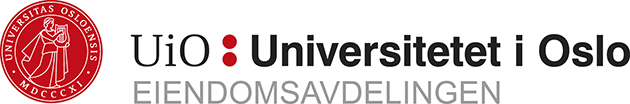 Prosjektanvisning2 Bygg ved UiOKrav og føringer for bygningsmessige konstruksjoner1	Overordnede føringer1.1	Definisjoner1.2	Forkortelser1.3	Referanser2	Revisjoner3	FormålFormålet med denne prosjektanvisningen er å angi hvilke krav og føringer innen bygningsmessige konstruksjoner og installasjoner som prosjekterende rådgivere og utførende leverandører skal følge og forholde seg til ved både prosjektering og oppføring av nye bygninger samt for rehabilitering, ombygging og vedlikehold av eksisterende bygninger. Prosjektanvisningen skal være et "levende" dokument som bidrar til å skape en felles teknisk referanse for aktørene i byggesaken.4	Omfang4.1	HvaProsjektanvisningen angir hvilke krav og føringer som UiO v/Eiendomsavdelingen stiller i forbindelse med oppføring av nye bygg samt for rehabilitering, ombygging og vedlikehold av eksisterende bygninger. Det er ikke ment at prosjektanvisningen skal speile kravene i Plan- og Bygningsloven, men beskrive våre eksplisitte krav på utvalgte områder, som er basert på UiOs egenerfaring med drift og vedlikehold av byggene. Lovkrav skal alltid oppfylles og UiOs krav skal alltid prosjektere ut i samsvar med gjeldene lover og forskrifter. Ansvarlig prosjekterende plikter å fremlegge eventuell motstrid mellom denne prosjektanvisningen og lover, forskrifter og bransjenormer til Eiendomsavdelingen for avklaring. 4.2	HvemProsjektanvisningen gjelder for alle UiO sine ansatte og Leverandører (herunder konsulenter, leverandører og entreprenører) som UiO har inngått kontrakt med.4.3	GyldighetsområdeProsjektanvisningen gjelder for alle bygningsmessige forhold i forbindelse med oppføring av nye bygg samt for ombygging-, rehabilitering- og vedlikeholdsarbeid på UiO sine eksisterende bygninger 4.4	Når og hvor lengeDenne prosjektanvisningen erstatter tidligere versjon for Prosjektanvisning for nye bygg ved UiO og er den eneste gyldige beskrivelsen inntil den erstattes eller utgår.5	Overordnede krav og føringer5.1	GenereltNye byggverk med tilhørende utendørsanlegg skal tilfredsstille alle gjeldende lover og forskrifter, samt de krav som fremgår av gjeldende TEK. Vedlikeholdstiltak på eksisterende bygninger skal utføres i samsvar med vedlikeholdsinstrukser og forvaltningsplaner:(https://www.uio.no/tjenester/eiendom/For%20Eiendomsavdelingens%20leverand%C3%B8rer/forvaltningsplaner/). Der dette ikke er utarbeidet må fagansvarlig i Seksjon for bygningsteknikk (i EA) kontaktes for avklaring. Tekniske forskrifter til Plan- og bygningsloven gir generelle og allmenne funksjonskrav til bygg. Kravene i forskriftene er minimumskrav som skal følges, uavhengig om tiltaket er søknadspliktig eller ikke, dog ikke for rent vedlikeholdsarbeid.Prosjektanvisningene er egendefinerte krav, der forskriftene ikke har noe krav eller ved ønske om andre eller strengere krav enn de som er gitt i forskriftene, her nevnes spesielt HMS, universell utforming, fredete bygg og kulturminner. Det skal velges preaksepterte løsninger i samsvar med Byggforsk detaljblader, og/eller etter Norsk Standard. hhv. tekniske løsninger hvor ytelsesnivået er tilstrekkelig godt dokumentert på forhånd.Generelt skal konstruksjons- og materialvalg baseres på anerkjente og velprøvde løsninger og utførelser. Det vises i denne sammenheng til aktuelle Sintef Byggforsk-publikasjoner, -rapporter og byggdetaljblader. For våtrom henvises spesielt til NBIs våtromsnorm. Materialtyper eller konstruksjoner som avviker fra dette prinsippet må kartlegges spesielt og dokumenteres.5.2	MyndighetskravVedlikehold er ikke et tiltak og faller utenfor plan- og bygningsloven § 1-6 og § 20-1 og er derfor ikke søknadspliktig. «Ikke søknadspliktig» er noe annet enn «unntatt fra søknadsplikt»: Et arbeid som er unntatt fra søknadsplikt, er likevel et tiltak og skal oppfylle alle tekniske krav. Vedlikeholdsarbeider behøver ikke å oppfylle dagens tekniske krav, men må ikke føre til at bygningen kommer mer i strid med dagens krav enn den allerede er. Når et tiltak ikke er søknadspliktig, men kan defineres som et tiltak etter plan- og bygningsloven § pbl. § 20-1, sier lovens § 31-2 at "Tiltak på eksisterende byggverk skal prosjekteres og utføres i samsvar med bestemmelser gitt i eller i medhold av loven. ...", altså at nybyggingskrav (Teknisk forskrift) gjelder ved endringsarbeider som er mer omfattende enn vedlikehold. Departementet har imidlertid kommet med en tolkningsuttalelse til bestemmelsen. I denne slår de fast at det kun er relevante krav som skal oppfylles. De sier videre at det er to kriterier for at et krav skal være relevant: At kravet blir "berørt" av tiltaket. Som eksempel sier de at krav til parkeringsdekning ikke er relevant ved fasadeoppgradering.At oppfyllelse av kravet har en reell effekt på bygningens totale ytelse. Eksempel: Dersom du skal skifte ut ett vindu, vil U-verdien dette vinduet kun ha en marginal innvirkning på bygningens energibehov, og dagens U-verdikrav er derfor ikke relevant, men dersom du skifter alle vinduene vil vinduenes U-verdi ha en reell og merkbar innvirkning, så da skal dagens U-verdikrav oppfylles.Oppføring, flytting eller fjerning av lettvegger virker sjelden inn på omgivelsene og kan unntas fra byggesaksbehandling forutsatt at tiltaket ikke medfører vesentlige endringer i de forutsetninger for planløsning som er godkjent av kommunen. Brannsikkerhet, nødvendig lys og ventilasjon mv. må opprettholdes. En vil f.eks. kunne dele opp et rom eller kontorlandskap i flere mindre rom uten at søknadsplikt inntrer, forutsatt at dette gjøres i samsvar med kravene i gjeldende regelverk.5.3	KulturminnelovenFor alle tiltak på fredete bygninger, verneklasse 1 og 2, som er søknadspliktige iht. kulturminneloven og/eller går ut over vanlig vedlikehold krever tillatelse fra Riksantikvaren. Kulturminnefaglig rådgivning og kvalitetssikring skal inngå i prosjektet. Andre tiltak kan utføres i samsvar med forvaltningsplanene.Hovedregel for behandling av fredete bygninger er at det må søkes om tillatelse for alle tiltak som går ut over vanlig vedlikehold, som definert i forvaltningsplanene. 5.4	ByggherreforskriftenUansett omfang av tiltaket skal det utarbeides SHA-plan. Utarbeidelse av SHA-plan skal utføres i samsvar med retningslinjer og maler i prosjekthåndboka for eiendomsavdelingen: https://www.uio.no/for-ansatte/enhetssider/los/ea/eas-prosjekthandbok/.5.5	MiljøsaneringsbeskrivelseMiljøsaneringsbeskrivelse med avfallsplan må utarbeides hvis tiltaket overstiger 100 m2 areal eller at det genererer mer enn 10 tonn avfall, uansett om tiltaket er søknadspliktig eller ikke.g FDV dokumentasjong og utførelse av alt fra mindre vedlikeholdsarbeid til større ombygninger. s i s5.6	AsbestUiO har 41 bygg hvor det er påvist asbestholdige materialer og som det er utarbeidet asbestrapport for (se liste under). Rapportene ble utarbeidet i 2003 – 2004 og inneholder handlingsplan for kartlegging, risikovurdering og tiltak, herunder kontrollrutiner etter reparasjons- og saneringsarbeid. Brukere og driftspersonell skal benytte sjekklister i henhold til fastsatte rutiner, når det utføres mindre bygningsmessige inngrep. I forbindelse med vedlikehold- og ombyggingsarbeid, anbefales det å fjerne asbestholdige materialer, slik at man overtid får asbestfrie bygg.Eiendomsavdelingen har i 2019 startet arbeid med å revidere asbestrapportene. Tiltak som berører asbestholdige materialer må forholde seg til Arbeidsmiljøloven og Plan- og bygningsloven uavhengig om tiltaket er søknadspliktig eller ikke.5.7	ForvaltningsplanerI juni 2014 vedtok Riksantikvaren forskrift om fredning av statens kulturhistoriske eiendommer. Ifølge fredningsforskriften skal det lages forvaltningsplaner for alle fredede bygninger. Totalt ble 70 prosent av fasadene til UiOs bygninger, og en del interiører, fredet eller vernet i 2014. Universitetet i Oslo har 14 fredede bygninger og 10 bygninger i verneklasse 2 (bevaring). Forvaltningsplanen er ikke et juridisk bindende dokument, men skal være et verktøy i den daglige driften og bidra til en smidig og forutsigbar saksbehandling. I planen finnes verneverdier og informasjon om hvilke forhold som må ivaretas ved vedlikehold og oppgradering. Planen beskriver hvordan vedlikeholdet skal utføres og er et hjelpemiddel i den langsiktige planleggingen. Forvaltningsplanen inneholder detaljert registrering og dokumentasjon, informasjon om hva som er søknadspliktige tiltak og retningslinjer for nødvendig kontakt med rett kulturminnemyndighet.Planen fritar ikke for søknadsplikt etter kulturminneloven eller plan- og bygningsloven, men den gir føringer for hvilke verdier som skal sikres, og angir tålegrenser for endring. Forvaltningsplanene kan lastes ned fra Eiendomsavdelingens nettsider https://www.uio.no/tjenester/eiendom/For%20Eiendomsavdelingens%20leverand%C3%B8rer/forvaltningsplaner/.Det er per 1 juni 2018 tilgjengelige forvaltningsplaner for følgende bygg:Blindern SentrumTøyenAndre bygninger5.8	Bygningsintegrert kunstAlt arbeid som berører bygningsintegrert kunst eller som utføres i nærheten av kunstverk skal på forhånd avklares med Eiendomsavdelingens kunstforvalter/-kurator.5.9	Spesielle rom5.9.1	Tekniske romKonferer øvrige relevante Prosjektanvisninger. Tekniske rom for VVS, EL og Automasjon skal være lett tilgjengelige, dvs. plassert inne i bygningen eller ha adkomst fra innvendige arealer. Det skal tas hensyn til ut- og inntransport av utstyr. De største komponentene, så som kjølemaskiner og el.tavler skal kunne tas inn og ut, uten at disse må deles. Volum og areal som er avsatt til tekniske rom og annet teknisk utstyr, rør og kanaler i sjakter, over himlinger mv. skal være stort nok til at vedlikehold, reparasjoner, utskiftninger og renhold av bygningskonstruksjoner skal kunne utføres på en enkel måte. Plasseringen skal være tilrettelagt på en slik måte at ombygginger av øvrige arealer kan utføres uten at tekniske rom og føringsveier blir begrensende for ombyggingen.5.9.2	TilfluktsromDet stilles ikke krav om etablering av nytt tilfluktsrom, men det må likevel sjekkes, evt. søke det lokale sivilforsvaret om dispensasjon for ikke å bygge tilfluktsrom ved nybygg. Se også Prosjektanvisning 3 VVS ved UiO.5.9.3	AvfallsromAvfallsstasjon/-rom skal ha plass til sortering i mange fraksjoner og egen komprimator iht. egen Prosjektanvisning for kildesortering ved UiO og Prosjektanvisning 6 Andre installasjoner ved UiO. Avfallsrom skal ha vanntett gulv med fall til sluk, vanntette vegger og alle overflater skal være tilpasset rengjøring med høytrykksspyling. Avfallsrom med sluk bygges i samsvar med våtromsnormen.5.9.4	VåtromVåtrom og/eller rom med sluk skal prosjekteres og utføres etter gjeldende våtromsnorm (BVN). Evt. avvik kan tillates, men dette skal på forhånd avklares med Eiendomsavdelingens fagansvarlig for Bygg.Dør fra badstue og kjøle-/ fryserom skal slå ut og kunne åpnes innenfra uten nøkkel.6	Prosjektanvisning for 2 ByggDen nedenforstående prosjektanvisningen for 2 bygg er bygget opp etter og har en kapittelinndeling iht. Bygningsdelstabellen (NS 3451), for å gjøre det enkelt å finne ønsket bygningsdelsnummer under bruk.2	BYGNING20	Generelt20.1	Livssykluskostnader (LCC)Målet med å beregne livssykluskostnader er å oppnå optimale løsninger som gir den mest gunstige sammensetningen av investering og FDV over brukstiden. Enhetlig krav og kvalitet kan gi stordriftsfordeler, og riktige krav gir forventet kvalitet. Livssykluskostnader skal utarbeides for hele prosjektet i tidlig fase. Alle endringer i byggeprosjektet må fortløpende gjenspeiles i LCC beregningen slik at livssykluskostnadene også blir en parameter når endringer skal vurderes.Byggverket med tilhørende utendørsanlegg skal tilfredsstille relevante norskestandarder, tekniske håndbøker og fagdatablader, samt allment aksepterte normer, inkl. våtromsnormen, utført på god norsk håndverksmessig måte.Byggverket med tilhørende utendørsanlegg inkludert utsmykking, tekniske rom oginstallasjoner, sluk og sjakter skal tilrettelegges for optimal drift, enkel inspeksjon enkelt renhold og effektivt vedlikehold.Alle konstruksjoner, materialer og bygningsdeler skal være tilstrekkelig robuste og driftssikre til å tåle de belastninger de blir utsatt for ved tiltenkt bruk. Det skal velges kjente og godt utprøvde produkter og løsninger. Konstruksjoner skal være reparerbare. 20.2	VedlikeholdsstrategiUiOs vedlikeholdsstrategi bygger på prinsippet om verdibevarende vedlikehold. Det vil si at når det er behov for utskifting av komponenter eller systemer skal det oppgraderes i henhold til nye standardkrav og tidsriktige løsninger. Vedlikeholdsarbeid som er generert fra tilstandsanalyser i UiOs digitale FDV-system, må rapporteres tilbake til ansvarlige for tilstandsanalysen slik at tilstandsgraden i kan revideres i UiOs digitale FDV-system. Da vil man i sanntid vise bygningenes gjennomsnittlige tilstandsgrad og måle effekten av vedlikeholdstiltakene.20.3	MiljøUiO sin Miljø- og Klimastrategi inneholder strakstiltak og langsiktige mål. Det vises til Miljø- og Klimastrategien for beskrivelse av tiltak som må ivaretas ved gjennomføring av byggeprosjekter. Det er vedtatt at Strakstiltak i Eiendomssektorens veikart mot 2050 skal følges.20.4	RivningFor å sikre at rivningsmaterialet behandles i henhold til relevante lover og forskrifter, er det viktig at bygningen(e)s innhold av helse- eller miljøfarlige stoffer er kartlagt i forkant. Miljøkartleggingen skal gjennomføres ved hjelp av en systematisk metode. Kartleggingen skal gjennomføres av kompetent personell.  Omfang og grundighet av kartleggingen skal avklares med UiO. Ved behov skal man under kartleggingen også undersøke bygningselementer for miljøfarlige stoffer som kan tenkes være skjult eller innbygd. Ved behov skal det utarbeides tegninger som viser plassering av den helse- og miljøfarlige komponenten eller avfallet. Det er et overordnet mål om at komponenter med miljøfarlige stoffer saneres, slik at UiOs bygninger på sikt blir frie for miljøfarlige stofferVedlikeholdsstrategi for UiOs eiendommer danner grunnlaget for utarbeidelse av tilstandsanalyser og vedlikeholdsplaner i UiOs digitale FDV-system. Se brukerveiledningene her:https://www.uio.no/for-ansatte/enhetssider/los/ea/brukerveiledninger/xpand/20.5	VedlikeholdsinstruksVedlikeholdsinstrukser er en del av FDV dokumentasjonen. Alt vedlikehold skal utføres i henhold til instruksene, der instrukser mangler skal dette utarbeides i forbindelse med vedlikeholdsarbeidet. Det er utarbeidet egen Prosjektanvisning for FDV-dokumentasjon ved UiO.20.6	Byggforskseriens detaljbladerDetaljbladene fra Byggforskserien betraktes som leverandør av gode tekniske løsninger, omforent av byggebransjen og angitt av DIBK til å være tilstrekkelig for å oppfylle kravene i teknisk forskrift. Tiltak kan med fordel prosjekteres og utføres i henhold til Byggforskseriens detaljblader. For øvrig skal de til enhver tid gjeldende lover og forskrifter, samt UiOs drift og vedlikeholdsinstrukser følges.20.7	Tilstandsanalyse og vedlikeholdsplanerSom grunnlag for prosjektering og utførelse av alle tiltak skal det utføres en tilstandsanalyse. Tilstandsanalysen skal angis i UiOs digitale FDV-system. Når tiltaket er utført skal tilstandsgradene i UiOs digitale FDV-system oppdateres. På denne måten får man et tilstandsbasert vedlikehold, der tilstandsnivået kan måles over tid. Alt av arbeid i UiOs digitale FDV-system utføres av fagansvarlige i seksjon for Bygningsteknikk. Eksisterende tilstandsanalyser vurderes om de kan legges til grunn for det planlagte arbeidet, eller om det er behov for å revidere disse. Eksisterende tilstandsanalyser for UiOs bygningsmasse kan fås ved henvendelse til Seksjon for Bygningsteknikk i EA.20.8	ToleranserToleransekrav til materialer og utførelse fastsettes etter NS 3420. Det må i hvert enkelt tilfelle avklares i forhold til brukerkrav henholdsvis instrumenter, lab, rullearkiv m.m. samt arkitektoniske / visuelle krav. For øvrig vurderes toleransene av de prosjekterende i hvert enkelt tilfelle. Toleransekrav som stilles til de ferdige produktene skal være nøkterne, men vel tilpasset de funksjoner som skal ivaretas.20.9	BelastningerStørre punktlaster fra brukerinstallasjoner må avklares og presiseres. Setninger og nedbøyning skal ikke oppstå i en slik grad at dette påvirker bruken eller levetiden negativt. Hvis det i forhold til reguleringsbestemmelsene ligger til rette for påbygning, skal det vurderes om bærekonstruksjonen skal dimensjoneres med tanke på et fremtidig påbygg.20.10	AkustikkI tillegg til krav i gjeldene lover og forskrifter må brukerkrav alltid avklares både for nye bygg samt vedlikehold og ombygging, med tanke på instrumenter som er sensitive for vibrasjoner 20.11	Uavhengig kontrollDet skal i hvert prosjekt avklares med Eiendomsavdelingen om det er fordelaktig å utvide omfanget av Uavhengig kontroll henholdsvis utover minstekravet i teknisk forskrift.  20.12	Sikring av fredete bygningsdeler Forsikring og sikring av fredede bygningsdeler som demonteres og eller fjernes midlertidig fra bygget for f.eks. vedlikeholdsarbeid på verksted, må forsikres/ sikres tilstrekkelig slik at skader eller tap ikke oppstår. 20.13	Innbruddsikring ved tiltakAlle tiltak som medfører redusert nivå på skallsikringen, skal Vakt og alarmsentralen kontaktes for avklaring av avbøtende tiltak.  Anvisninger i kapittel 21 og videre omfatter i stor grad nye bygg, større tilbygg og påbygg. Anvisninger for eksisterende bygg er eventuelt bemerket spesielt.    21	Grunn og fundamenter210	GenereltBygninger skal fundamenteres på en slik måte at setninger eller fare for setninger ikke oppstår. Grunn- og fundamenteringsforhold kan ha innvirkning på teknisk utstyr som benyttes i forskning og undervisning og må avklares i hvert enkelt prosjekt, også for eksisterende nabobygg. Det skal utarbeides plan for naboregistrering og oppfølging i byggeperioden.VedlikeholdI grunnen på nedre Blindern hhv. for Svein Rosselands hus og Fysikk er det påvist leirskifer, utbredelsen er ikke kartlagt, kan derfor også forekomme for andre bygg. Skiferen sveller i kontakt oksygen og har trykkstyrke nok til at støpt gulv på grunn heves og sprekker. Se Bygningsinformasjon for Svein Rosselands hus for ytterligere informasjon og tiltak (kan fås ved henvendelse til Seksjon for Bygningsteknikk i EA).Terrenget skal alltid etableres med fall slik at overflatevann renner vekk fra bygningen. Tiltak mot radon i eksisterende bygninger må vurderes tverrfaglig med Prosjektanvisning for VVS ved UiO. 22	Bæresystem220	GenereltValg av bæresystem skal gjøres ut fra et krav om at det kan foretas ombygging og bruksendring av større arealer/hele etasjer uten at hovedføringsvei for tekniske anlegg må legges om.Det skal fortrinnsvis benyttes søyle-/dragerkonstruksjoner. Plassering av søyler og andre bærende elementer må ses i sammenheng ønsket fleksibilitet for innredning, møblering og lignende. Dekker skal ikke ha nedstikkende bærekonstruksjoner som dragere o.l. Plassering av føringsveier for tekniske anlegg vil ha stor betydning ved ombygging og må velges med omhu, med tanke på mulige fremtidige ombygninger.23	Yttervegg230	GenereltYttervegger som skråner er som tak å regne, og skal ha materialer/komponenter og løsninger som for tak. Yttervegger under terreng skal ha all isolasjon på utvendig side. Yttervegger under terreng som blir liggende under grunnvannstanden skal utføres som en vanntett betongkonstruksjon. Ved uoppvarmede rom, f.eks. traforom el. skal det benyttes minimum 50 mm kondensisolering på utsiden av veggen.Det skal benyttes motstandsdyktige materialer i bakkeplan, og da fortrinnsvis teglforblending, betong, leca o.l. Bruk av antigrafitti-behandling skal vurderes utført opptil minst 3 m over terreng og 3 m over andre lett tilgjengelige konstruksjoner. Det skal benyttes «pustende» overflatebehandlinger på pussfasader.Ved vurdering av ytterveggsmateriale må særskilte krav til sikring (ekstra innbruddsikring, utbruddsikring, skuddsikring) vektlegges samt godkjennes av sikkerhetsansvarlig person ved UiO (tilknyttet Vakt- og alarmsentralen).Det er mange forhold som må vurderes når det skal velges ytterkledning, bla. annet Livssykluskostnader, arkitektur og funksjon. Når Teknisk forskrift og Byggforsk sine anvisninger etterleves, betraktes dette å gi tilstrekkelig gode tekniske løsninger. Men det skal alltid legges vekt på gode tekniske løsninger for å sikre mot lekkasjer, kondens etc. Ett-trinns tetting skal ikke benyttes. Utsparinger for dører må ha tilstrekkelig styrke, innfestingsmulighet samt spikerslag tilpasset krav fra den enkelte dørprodusent. Spikerslag/losholt må ha minimum 100 mm bredde og 50 mm tykkelse og være godt festet til stender. Ved siden av dørene må det avsettes tilstrekkelig plass til åpningsknapp, KAC nødåpner, adgangskontroll o.l.Eventuelle gipsplater på innside skal sparkles, belegges med slett glassfiberduk eller tilsvarende slett duk og males.Krav til U-verdi, solfaktor og lystransmisjon må vurderes helhetlig i et ENØK- og bruksperspektiv.VedlikeholdEksisterende fasader som har ett-trins tetting, skal når det er påkrevd med større vedlikeholdsarbeider, vurderes ombygd til to-trins tetting. 233	GlassfasaderEventuelle glassfasader skal tilfredsstille kravene til tetthetsklasse 4 iht. NS-EN 12207. Det skal benyttes et glassfasadesystem som har tilstrekkelig dreneringskapasitet i profilene tilpasset vind- og slagregnmengden på stedet.Utvendig fugetetting skal være beskyttet mot UV-stråler, med mindre det kan dokumenteres at benyttet produkt er tilpasset bruken.234	Vinduer, dører, porterÅpningsbare vinduer skal fortrinnsvis ha innovervendt slagretning.Ligger overlys og takvinduer på en takflate med helning, skal det bygges en avledende kant på oversiden for å avlede vann som renner på taket. Takvindu skal alltid plasseres i takets plan slik at vinduskarmen ikke stikker lenger ned i taket enn underkant av taktro. Det må være tilstrekkelige høye oppkanter på vinduets sider, for å redusere risiko for vannlekkasjer.Vinduer av treverk skal være vakuumimpregnert til klasse B iht. NTR sine (Nordiska Traskyddsrådet) begreper og regler for kvalitetskontroll av impregnert tre.VedlikeholdTeak vinduer på Øvre Blindern skal det, ved bytte av glass, etableres dreneringsfunksjon i bunn av vinduet. Se egen anvisning utarbeidet av Byggforsk i 2013 (kan fås ved henvendelse til Seksjon for Bygningsteknikk i EA). Referanseprosjekt er rehabilitering av BL02 Kristian Ottosens hus i 2019.Inngangsparti skal ha overbygg. Utvendig skal det være fotskraperist, dreneringsbrønn med minimum 30 cm dybde og varmekabler. Gulvvarme skal etableres rett utenfor og innenfor inngangspartiet. Innenfor ytterdør skal det være en nedsenket seksjonert avskrapningsmatte. Det skal være sklisikkert golv som tåler vått renhold i inngangsparti og vindfang. Se for øvrig egen Prosjektanvisning for 805 Renhold ved UiO, samt Prosjektanvisning 7 Utomhus ved UiO).Det stilles strenge krav til ytterdørenes stabilitet av hensyn til driftssikkerhet av dørautomatikk, låskasser, adgangskontroll og alarmfunksjoner. Det er erfaringsmessig mange problemer med funksjonalitet og koordinering på dører pga. av flere grensesnitt/kontrakter. Type dører må velges iht. Prosjektanvisning 5 Tele og automatisering ved UiO. Ansvar skal defineres entydig i tilbudsbeskrivelse. For dører som skal ha elektrisk utrustning i form av adgangskontroll, brannkontrollerte dørlukkere eller dørautomatikk skal dører utstyres med fire hengsler og ha en stabil konstruksjon. Dører som er i aktiv bruk utstyres med minst tre hengsler. For aluminiumsdører skal det være tilstrekkelig høyde på overstykke for fastmontering av dørautomatikk. Der inngangspartiet for eksempel ender opp i store volum (glassgårder eller tilsvarende), må utformingen samt bruk av varmekilder i inngangsslusen vurderes spesielt for å unngå trekk og store varmetap. Det kan være aktuelt å f.eks. benytte karuselldør.Lås og beslag samt beskyttelsesklasse for ytterdører skal være iht. spesifikasjoner fra UiO sine lås og sikkerhetsansvarlige. (Se egen Prosjektanvisning 5 Tele og automatisering ved UiO). 2-Fløyet dører beskrevet med panikkbeslag må være av en slik konstruksjon at begge dørblad lar seg åpne samtidig ved rømning.  Leverandør av ytterdører skal være underlagt Norsk Dør- og Vinduskontroll (NVDK). Minst 10M dører i inngang og kommunikasjonsveier. Inngangsdør, dør til varemottak og heis som brukes til varelevering skal ha metallbeslag/sparkeplate. 235	Utvendig kledning og overflateYtterfasaden skal utføres etter prinsippet om to-trinns. Synlige elastiske fuger skal ikke benyttes pga. kort levetid.Utvendig kledning skal fortrinnsvis bestå av bestandige materialer med lange vedlikeholdsintervaller og levetider. Kledningen skal være lett tilgjengelig for vedlikehold, evt. fastmontert utstyr som for eksempel persienner, solcellepanel og kunstverk skal ikke være til hinder for vedlikehold og utskifting av kledning. Kledning og overflate skal kunne vedlikeholdes / byttes, uten at det er nødvendig å demontere bakenforliggende konstruksjon. Fasaden konstrueres slik at materialsjiktenes levetid er kortest ytterst.236	Innvendig overflateMå tilpasses bruken. I fellesarealer skal det benyttes robuste slitesterke materialer med høye krav til kvalitet/estetikk med lang levetid og vedlikeholdsintervaller. Se også Prosjektanvisning 805 Renhold ved UiO.237	SolavskjermingDet skal utarbeides en detaljert funksjonsbeskrivelse som angir hvordan solavskjermingen skal fungere for å energioptimalisere bygget, hvilke tilknytninger det har til andre anlegg, eventuelle overstyringsmuligheter fra toppsystemet, brukere osv. De generelle kravene må vurderes og prosjekttilpasses. Den skal ha automatisk styring med individuell overstyring.Persienner/screen (duk) skal ha styreskinner på begge sider. Blendingsforhold og innvendig systemer for avblendig må betraktes sammen med utvendig solavskjerming som et enhetlig system.Solavskjermingen skal være driftssikker, enkel å utbedre og vedlikeholde, og tåle de stedlige vindlastene iht. NS-EN 1991-1-4+NA.24	Innervegger240	GenereltUtsatte områder skal ha platekledning som er motstandsdyktig for skader. Valg av type platekledning i forhold til robusthet skal foretas med basis i formål. Det skal benyttes minst platekledning type «robust» (eksempelvis Gyproc Robust).I våtrom og rom hvor transport av tyngre utstyr kan forekomme, må det vurderes bruk av murte skillevegger. Utsatte hjørner skal være beskyttet mot skader. Dvs. alle utstikkende hjørner i transportarealer og korridorer generelt skal utføres med hjørnebeskyttelse. Dette gjelder også alle søyler og andre konstruksjoner med utsatt plassering.Undervisningsrom skal ha beskyttelse av vegg i bordhøyde.Innvendige betongflater skal primært sparkles og males, mens kun støvbinding kan tillates i underordnede rom.Gerikter og foringer rundt vinduer og dører skal leveres ferdigmalt. Alt listverk skal i tillegg flekksparkles og males ett strøk etter montering. Det skal fortrinnsvis benyttes treverk og ikke MDF, plast eller lignende. Bruk av treverk gir et reversibelt materiale som kan repareres og behandles på en enkel måte. For øvrig vurderes bruk av belistning i hvert enkelt tilfelle, tilpasset aktuelle flater. Listverk ifm. glassvegger utføres med samme finish som glassveggene. Alle betongflater, også over himling, skal minimum støvbindes.241	Bærende innerveggerDet bør tilstrebes å bruke søyler i stedet for vegger for å sikre mest mulig fleksibilitet ved ombygginger.242	Ikke-bærende innerveggerVegger/skjørt skal normalt føres helt opp til underkant dekke. Avslutninger mot dekke må ta hensyn til evt. nedbøyning (teleskopløsning).Kontorskillevegger skal enkelt kunne demonteres uten å gjøre inngrep i himling. Ikke-bærende skillevegger utføres prinsipielt som lettvegger med ikke brennbar platekledning. Det monteres spikerslag i høyde 2,1 m. Lettveggen avsluttes ved himling. Foldevegger skal unngås. Kontor-/undervisnings-/laboratoriefunksjoner skal avgrenses med fleksible og moderne veggløsninger.243	Systemvegger, glassfeltKrav som i kapitel 242.For å ivareta skjerming skal normalt glassvegger folieres. Omfang og type foliering må avklares i hvert enkelt prosjekt.244	Vinduer, dører, foldeveggerAntall dørtyper skal begrenses. Primært anvendes vanlige slagdører, med eller uten glassfelt. Det skal primært velges dører uten terskel. Dører inn til f.eks. undervisningsrom skal ha glassfelt dersom veggen ikke har glassfelt som gir innsyn. Innvendige dører skal normalt være kompaktdører med overflate i høytrykkslaminat og med kantlist av hardved/aluminium, med mindre andre krav overstyrer dette (brann, akustikk, sikkerhet m.m.) Dører i transportarealer må utføres av bestandige materialer (mot støt, riper, spark m.m.). Dører til toaletter skal ha låser med fargekode på begge sider av døren, som viser om døren er åpen eller lukket. Rød for lukket og grønn for åpen dør. Krav til universell utforming med tanke på terskelfri atkomst kontra brann- og lyskrav må vurderes samlet for å få den mest fordelsmessige løsningen.Det skal monteres dørstopper på alle dører, dersom døra ikke har montert motorisert dørlukker/åpnerFor å sikre gode totalløsninger skal dør-, lås- og alarmleverandørene bringes inn i planleggingen på et tidlig tidspunkt for å ivareta enhetlig og presis prosjektering når det gjelder:DørlukkerMotorisert døråpnerHoldemagnetAdgangskontrollDørbeslag, låssystemSparkeplateDørskiltSe Prosjektanvisning 5 Tele og automatisering ved UiO vedrørende adgangskontroll og dørmiljø.Alle dører tilkoplet elektronikk må ha en stabil dørkonstruksjon. Fortrinnsvis benyttes materiale av aluminium/stål som kan justeres innenfor de toleransekrav som låsleverandøren krever. For øvrig gjelder anvisning for dører under kapittel 234.  245	SkjørtSe kapittel 242.246	Kledning og overflatePlatekledning skal ha sparklet og malt overflate og glassfiberduk eller tilsvarende glatt duk /forsterkning og være rengjøringsvennlig. Gulvlist skal være av robust materiale som er tilpasset gulvbelegget. Overflater med høy loddenhetsfaktor skal unngås. I toaletter kles golv og vegger med keramiske fliser med syrefaste fuger Andre rom med fuktig miljø eller som rengjøres med spylevann utføres etter våtromsnormen. Overflater som er utsatt for vannsprut (f.eks. bak servant, såpedispenser) må tåle vann. Malt gips er ikke tilstrekkelig. Se også Prosjektanvisning 805 Renhold ved UiO.249	Branndører, brannceller, nødutganger og rømningsveierHer henvises det i sin helhet til prosjektets brannkonsept.25	Dekker255	GulvoverflateMaterialer som gir unødvendig gjenklang og bakgrunnsstøy bør unngås. Trinnlydsystem må vurderes.Gulvbelegg skal være gjennomgående i alle dørutsparinger og sammenhengende under lettvegger for fleksibilitet og eventuell senere ombygging. Hvis ikke gjennomgående gulvbelegg, skal det avsluttes mot tilstøtende vegg med oppbrett. Der to belegg eller to forskjellige farger møtes, skal disse skjøtes under lukket posisjon for dørblad. Sklisikring må vurderes i forhold til bruk.Gulvbelegg, lim og underlag skal være miljøvennlig. Emisjonsnivå skal dokumenteres. Gulvbelegg skal ha stor slitestyrke og tåle belastningene gulvet vil bli utsatt for. Valg av gulvbelegg gjøres med bakgrunn i følgende:Generelt benyttes 2,5 mm linoleum.Toaletter og dusjrom skal primært ha keramiske fliser. Det skal brukes epoxy-basert syrefast fugemasse. For øvrige våtrom kan det vurderes bruk av f.eks. 2 mm homogen vinylbanebelegg, epoxy-/polyuretanbelegg. Gulv i kantinekjøkken/storkjøkken skal alltid utføres som våtrom iht. våtromsnormen.Foran innredningen i tekjøkken i ca. 1,2 m bredde legges banebelegg eller annen likeverdig beskyttelse mot skitt og fukt.Underordnede rom kan ha stålglattet påstøp/betong med støvbinding/ impregnering.Tekniske rom skal ha belegg som er tilpasset bruk, inkl. oppbrett min. 10 cm opp på vegg. Renholdsrom skal ha vanntett belegg m/oppbrett.I rom med datateknisk sentral- og nettutstyr skal det legges elektrostatisk avledende gulvbelegg. Se også Prosjektanvisning 4 Elkraft ved UiO.Publikumsarealer med stor belastning må vurderes særskilt. Tykke, men flisdelte gummibelegg, keramiske uglasserte fliser, heller og tilsvarende er aktuelle alternativer.Brukerkrav til spesielle rom må avklares i hvert enkelt prosjekt. Stein/skifer og flisgulv som ikke er glaserte må porefylles/impregneres for å kunne rengjøres tilfredsstillende.256	Faste himlinger og 257 SystemhimlingerLaboratorier for næringsmidler, kantinekjøkken og andre rom med hygienekrav, skal ha hygienehimling.Akustiske systemhimlinger anvendes i den grad det er nødvendig for å imøtekomme lydkrav. I utsatte områder skal det vurderes om man kan unngå bruk av nedforede himlinger da disse er utsatt for brekkasje. Ved bruk av himlinger i utsatte områder skal de være av støtsikker type.Himlingshøyder skal minimum tilfredsstille offentlige krav. eller etter spesielle brukerkrav som må avklares i hvert enkelt tilfelle. Det kan vurderes benyttet kontinuerlig systemhimling over lettvegger og glassvegger. Systemhimlingen må i tilfelle være utformet slik at den ivaretar akustisk demping som ellers skulle vært ivaretatt av skjørt over himling.Ved bruk av mineralull skal denne være forseglet på alle kanter. Alle skjæreflater, tatt på fabrikk eller på byggeplass i forbindelse med tilpasninger, skal tilfredsstille NS-EN 13964 og være testet iht. NT Build 347 med resultat – «lav fiberavgivelse».Oppheng og innfesting skal være dimensjonert for egenvekt samt eventuelle tilleggslaster fra armatur, ventiler etc. Hvor det er behov for å ha tilkomst til overliggende tekniske installasjoner, skal himlingsplater være enkle å åpne (ikke skjult oppheng hvor plater må tres ut). Ved etablering av tette himlinger må det etableres luker (600 x 600 mm) for tilgang til tekniske installasjoner.26	Yttertak260	GenereltDet må legges vekt på gode tekniske løsninger for å sikre mot lekkasjer, kondens etc.Skråtak skal være luftet og ha utvendig nedløp. Flatt tak skal som hovedregel bygges som varmt tak med innvendige nedløp. Det skal stilles krav til kvalitetssikring av arbeider/bevegelser på ferdig tekket tak.Tak skal ha enkel atkomst for inspeksjon fra innvendig side. Utenom rene gangsoner skal tekningen ikke tildekkes av materialer eller konstruksjoner som vanskeliggjøre inspeksjon og vedlikehold..Større tekniske installasjoner på eller over takflaten bør unngås. Dersom dette blir nødvendig, må disse legges på høydepunkter slik at takavrenning foregår uhindret og slik at selve tekningen ligger åpen for inspeksjon og vedlikehold. VVS tekniske installasjoner plasseres på egne forhøyede fundamenter for å unngå vibrasjoner og at tekningen blir ødelagt. Bærekonstruksjonen til VVS tekniske installasjoner, solcelleanlegg mm. etableres på justerbare føtter slik at vedlikehold og utskifting av tekningen kan utføres uten at komponentene må demonteres. Det etableres gangsoner for servicetilgjengelighet fra trapperom til tekniske installasjoner på tak. Det må tilrettelegges for at vedlikehold på tak kan gjøres på en trygg og effektiv måte, evt. fallsikring skal prosjekteres og etableres som en del av øvrige takarbeider.Dersom taksluk/nedløp går tett må vannet kunne ta en annen vei uten å påføre fuktskader, henholdsvis via nødoverløp. VedlikeholdVed større endringer /ombygninger av eksisterende takkonstruksjoner, skal det foretas en helhetlig vurdering av hele konstruksjonen, ansvarlige for prosjektering og utførende skal tydelig fastsettes og det skal utføres uavhengig kontroll av både prosjektering og utførelse. 262	TaktekningTak med jord eller beliggende under bakkenivå skal unngås.På takterrasser skal det legges betongheller eller tretremmer. Det skal være tilrettelagt for enkel inspeksjon og rens av underliggende taksluk og tekning.Tekningen skal være lett tilgjengelig for inspeksjon og vedlikehold.263	Røyk- og brannlukerAlle røyk- og brannluker/røykventilasjon skal etableres iht. prosjektets brannstrategi og brannkonsept.Alle brannluker skal etableres med kontrollpanel med grønn lysdiode for verifisering av påsatt strøm.265	Gesimser, takrenner og nedløpTakrenner skal ha fall som sikrer god avrenning til nedløp.Vann fra gesimsbeslag skal ikke renne nedover fasaden. Det må etableres tilstrekkelig utstikk på dryppnese (min. 60 mm ut fra veggliv), oppkant ytterst på beslaget og fall på beslaget innover fra fasadelivet (min. fall 1:5). Gesimsbeslag bør ha stående doble falser.Takrenne festes til rennekroker og slik at bakkanten ligger minst 10 mm høyere enn fremkanten.Takfotbeslag/sprangblikk skal føres minst 20 mm ned i takrenna. Takfotbeslaget monteres slik at eventuelt vann fra undertaket kan renne ned i renna på baksiden av beslaget. Nedløp skal ha fals ut mot det fri, dvs. 180 gr. fra veggen. Nedløp skal ikke tilstoppes av løv, isdannelser og lignende. Alle nedløp må sikres med «løvrist» eller tilsvarende. Eventuelle varmekabler skal være selvregulerende.For å sikre isfrie sluk og renner ved innvendig nedløp, skal disse lokalt forsenkes i takkonstruksjonen. Isfrie sluk og renner skal primært ikke baseres på bruk av varmekabler. Ved flatt tak må plassering av nedløp være på lavpunkter og sluk må kobles til membran, slik at både overflatevann og vannet på membranen dreneres bort.Det skal være sikker atkomst for feier via loft eller sikret atkomst over tak.Beslag skal generelt være korrosjonsbestandige iht. klasse C3 i NS-ISO 12944-2.268	Utstyr og kompletteringSnøfangere må benyttes der det er fare for snøras. For eksisterende takkonstruksjoner som er utsatt for snøsmelting og som medfører ansamling av is skal, hvis mulig, årsaken utbedres fremfor å foreta symptomutbedring (montering av varmekabler).27	Fast inventar270	GenereltKrav til brukerutstyr/byggutstyr vil fremgå av prosjektet.Skilting av etasjenummer i hovedtrapperom og skilting av toaletter, tekniske rom m.m. medtas, foruten standard nummering av rom iht. Prosjektanvisningen 802 TFM UiO.Gardiner, AV-utstyr (leietaker), adgangskontroll (EA), tavler, smartboard, hyller, reoler, teleslynger, m.m. må hensyntas ved prosjekteringen, men medtas normalt ikke.274	Innredning og garnityr for våtrom Her henvises det til Prosjektanvisning 3 VVS ved UiO og Prosjektanvisning 805 Renhold ved UiO.279	Annen fast inventarDet enkelte prosjektet må avklare brukerkrav til laboratorieutstyr, annet utstyr/ spesialutstyr som skal medtas.28	Trapper, balkonger m.m.281	Innvendige trapperLukkede trappetrinn skal ha fotlist. Åpne trappetrinn skal ha oppkant i bakkant og på sidene for å unngå at vaskevann renner ned på utsiden. Det skal etableres fast, jevn og sklisikker overflate uten refleks. Trapp med banebelegg skal ha trinnese. Se også Prosjektanvisning 805 Renhold ved UiO. 29	Spesielt292	Branntekniske forholdSe også:Prosjektanvisning 3 VVS ved UiOProsjektanvisning 5 Tele og automatisering ved UiOProsjektanvisning 806 Brann ved UiO.OrdBeskrivelseLeverandørHerunder konsulent, rådgiver, leverandør og entreprenørForkortelseBeskrivelseLCCLivsykluskostnaderENØKEnergi ØkonomiIKTInformasjons- og kommunikasjonsteknologiUiOUniversitetet i OsloEAEiendomsavdelingen (ved Universitetet i Oslo)ElElektroVVSVarme, ventilasjon og SanitærFDVForvaltning, drift og vedlikeholdXpandUiOs digitale FDV-systemReferanseBeskrivelsePBLPlan- og bygningslovenV-TEK (siste gjeldende versjon)Teknisk forskrift med veilederBVNVåtromsnormenNS 3420 (siste gjeldende versjon)Beskrivelsessystem for bygg og anleggNS 3451 (siste gjeldende versjon)BygningsdelstabellenNS-EN 12207 (siste gjeldende versjon)Klassifiseringsstandard for tettheten til dører og vinduerNTRNordiska TraskyddsrådetNDVKNorsk Dør- og VinduskontrollNS-EN 1991-1-4 (siste gjeldende versjon) +NA (siste gjeldende versjon)Standard for laster på konstruksjonerNS-EN 13964 (siste gjeldende versjon)Nedsenkede himlinger – Krav og prøvingsmetoderNT Build 347Metode for bestemmelse av fiberavgivelse fra himlingsplaterNS-ISO 12944-2 (siste gjeldende versjon)Maling og lakk – Klassifisering av miljøetVeiledninger som det henvises til i denne prosjektanvisning er å anse som en del av anvisningen. FDV planer / vedlikeholdsinstrukserVedlikeholdsstrategi for UiOs eiendommerUiOs brukerveiledning for utarbeidelse av tilstandsanalyseUiOs brukerveiledning for utarbeidelse av vedlikeholdsplanerMiljø- og klimastrategi for UiOs eiendomsmasseStrakstiltak i Eiendomssektorens veikart mot 2050Forvaltningsplaner ved UiOAsbestrapporterRutiner og sjekkliste ifm. små bygningsmessige inngrep utført av brukere og driftspersonellVersjonUtarbeidet avDatoKontrollert avGodkjent avGyldig fra0EN25.06.19ARTELG27.06.19BL01 Lucy Smiths husBL02 Kristian Ottosens husBL03 FrederikkebygningenBL04 IdrettsbygningenBL05 Sophus Bugges husBL06 Henrik Wergelands husBL07 P A Munchs husBL08 Niels Treschow husBL09 Eilert Sunds hus ABL10 Eilert Sunds hus BBL13 Vilhelm Bjerknes husBL14 Niels Henrik Abels husBL15 Sophus Lies auditoriumBL18 Kristine Bonnevies husBL19 GeologibygningenBL20 Helga Engs husBL21 ZEB bygningenBL23 KjemibygningenBL24 FysikkbygningenBL25 FarmasibygningenBL26 Svein Rosselands husBL37 VeilaboratorietGA01 Domus MedicaGV02 Det Odontologiske fakultetGV05 Frederiks Holts husSE01 Domus MediaSE02 Domus AkademicaSE03 Domus BibliotecaSE04 ProfessorboligenSE05 GymnastikkbygningenSE06 Historisk MuseumSE07 Frederiks gate 3SE09 VikingskipshusetSE37 Observatoriet og SE38 BestyrerboligenTØ01 Tøyen HovedgårdTØ02 DriftsbygningenTØ03 Botanisk MuseumTØ04 Geologisk MuseumTØ05 Zoologisk MuseumTØ06 Victoria HusetTØ07 PalmehusetBL01 Lucy Smiths husBL02 Kristian Ottosens husBL03 FrederikkebygningenBL04 IdrettsbygningenBL05 Sophus Bugges husBL06 Henrik Wergelands husBL07 P.A. Munchs husBL08 Niels Treschows husBL09 Eilert Sunds hus ABL10 Eilert Sunds hus BBL11 Harriet Holters husBL13 Vilhelm Bjerknes husBL14 Niels Henrik Aabels husBL15 Sophus Lies auditoriumBL19 GeologibygningenBL20 Helga Engs husBL23 KjemibygningenBL24 FysikkbygningenBL25 FarmasibygningenBL26 Svein Rosselands husBL27 Georg Sverdrups husBL28 Villa EikaBL38 Chateau NeufFB01/ 02 HusmannsplasseneParken på BlindernSE01 Domus MediaSE02 Domus AcademicaSE03 Domus BibliothecaSE04 ProfessorboligenSE05 GymnastikkbygningenSE06 Historisk MuseumSE07 Fredriks gate 3SE37 ObservatorietSE38 ObservatorieboligenUniversitetsplassenUniversitetshagenTØ01 Tøyen HovedgårdTØ02 DriftsbygningenTØ03 Lids husTØ04 Waldermar C Brøggers hus. (Ferdigstilles når restaureringsarbeidene er ferdig)TØ05 Robert Collets husTØ06 PalmehusetTØ07 VictoriahusetTØ10 og TØ11 Portnerstuene i Blytts gateBotanisk hage - parkenAN01 BiologenAN02 TollbodenGV01 Geitmyrsveien 69